     ISTITUTO SUPERIORE STATALE 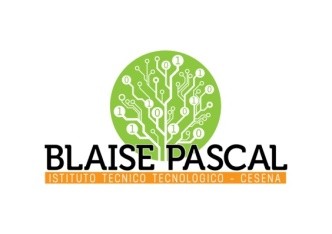 Pascal / Comandini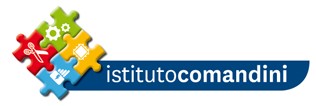        P.le Macrelli‚1OO − 47521 Cesena  Tel. +39 O54722792  Cod.fisc. 90076540401 Cod.Mecc. FOlSO11OOL Al Dirigente ScolasticoIstituto Superiore Pascal – ComandiniA norma delle vigenti disposizioni, del regolamento di Istituto e della delibera del Consiglio della Classe _________ plesso _____________ approvata il _____________ , si chiede di poter effettuare una VISITA GUIDATA (giornata intera) a _______________________________________________allo scopo di __________________________________________________________________________con la classe ______________plesso _____________ nel giorno ______________________________dalle ore ________________ alle ore ___________________ rientro c/o   _______________________ALLEGARE SINTESI PROGRAMMA DI VIAGGIO CON SOSTE  PREVISTE 	Mezzo di trasporto: _________________________    Spesa preventivata: €_______________________Classi partecipanti: _____________________________________ N. studenti partecipanti: __________Insegnanti accompagnatori: _________________________________________________________________________________________________________Docente sostituto ___________________________FIRMARE IN MODO LEGGIBILE	Firma docente capogruppo	Firma docente coordinatore	_____________________________	______________________________	Firme docenti accompagnatori	_____________________________	     _____________________________            Firma docente sostituto  _________________________Data, ______________________NULLA OSTA  Commissione Viaggi              Firma    _____________________________Si concede l'autorizzazione alla visita guidata sopraindicata.Data, ________________________________		IL DIRIGENTE SCOLASTICO								               (Prof. Sauro Porfiri)